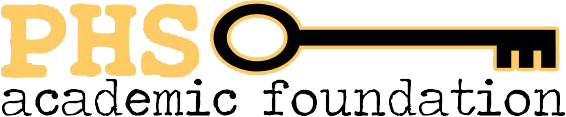 2018 – 2019 Business PartnershipsSumma Cum Laude - $2,500Logo recognition at the PHS Football Games.Logo recognition at the PHS Baseball Games.Logo recognition on a poster in the Guidance and Main Offices.Business marketing materials displayed at the eight Foundation monthly meetings.Opportunity for on-site presence at ALL of the following events:  First conference night, Panther Preview, and Advanced Placement night.  (At the Principals discretion)Logo with clickable direct-link to Business Partner website on the PHS Academic Foundation website.Enthusiastic recognition at all eight Academic Foundation Monthly Meetings.Logo recognition at Panther Preview, Plant’s 8th grade orientation program.Business Partner sign to display in your business.Magna Cum Laude - $1,000Name recognition at the PHS Football GamesName recognition at the PHS Baseball GamesName recognition on a poster in the Guidance and Main OfficesOpportunity for on-site presence at ONE of the following events: First conference night, Panther Preview, and Advanced Placement night.  (At the Principals discretion)Name recognition on the PHS Academic Foundation Website.Enthusiastic recognition at all eight Academic Foundation Monthly Meetings.Name recognition at Panther Preview, Plant’s 8th grade orientation program.Business Partner sign to display in your business.Cum Laude - $500Name recognition on a poster in the Guidance and Main OfficesEnthusiastic recognition at all eight Academic Foundation Monthly Meetings.Name recognition at Panther Preview, Plant’s 8th grade orientation program, with a combined attendance of 1100 students and parents.Business Partner sign to display in your business.Business Partnerships last one year from receipt of payment.The Plant High School Academic Foundation, Inc. is a 501(c)(3) organization.  A copy of this registration can be obtained from the Florida Division of Consumer Services at 800-435-7352H.B. Plant High School		2415 S. Himes Ave.		Tampa, FL  33629-5134	813-272-3033